Prosthetic approaches to manage dental fluorosisZeineb Riahi, Islem Ayachi, Imen Kalghoum, Dalenda Hadyaoui, Beelhassen HarzallahCorresponding author: Z RIAHI (riahizeineb@outlook.com), Dental clinic of Monastir, Monastir University, TunisiaABSTRACT Background: The dental fluorosis is one of the most prevalent dental anomalies. Mainly, it is due to an excessif supply of fluoride. It can also be caused by the exposure to high concentrations of fluoride in drinking water. Objective: to show through clinical cases different prosthetic treatment options to manage dental fluorosisCase description: Two different patients reported to our fixed prosthodontics department or aestetic prrolems. The two case reports describe two different grades of dental fluorosis based on the Thylstrup and Fejerskov index. Two different prosthetic treatments were chosen for each patient: ceramic veneers and Zirconia based crowns.  Discussion: Preventive measures to manage fluorosis exist, they particularly include the de-fluoridation of drinking water in endemic areas, reducing fluor supplies to children, and supervising the use of fluoride toothpaste by children aged below 5 years. When dental fluorosis is diagnosed with objectionable discolorations of teeth, many treatment options can be available: bleaching, micro-abrasion, veneering or crowning. The choice between the different treatments depends on the severity of the dental fluorosis.Conclusion: The dental fluorosis management is a demanding procedure. Having a satisfactory result depends on a ell- made diagnosis and an adequate treatment option.BIOGRAPHY (100-150 words)Assistant professor in the fixed prosthodontics department in the dental clinic of MonastirMobile Number*: 0021624445518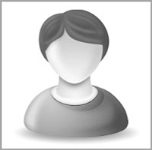 Category*: Oral presentationLinked InWhatsApp No: 0021624445518Research Interest*: Fax No: